MATEŘSKÁ ŠKOLA BĚSTVINAV lednu 2023 sbíráme vysloužilé mobilní telefony. Pokud můžete některý postrádat, přineste nám ho do školky nebo k panu Dytrychovi. My si ho vyzvedneme. DĚKUJEME ZA PODPORU.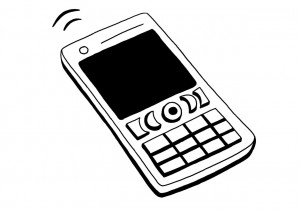 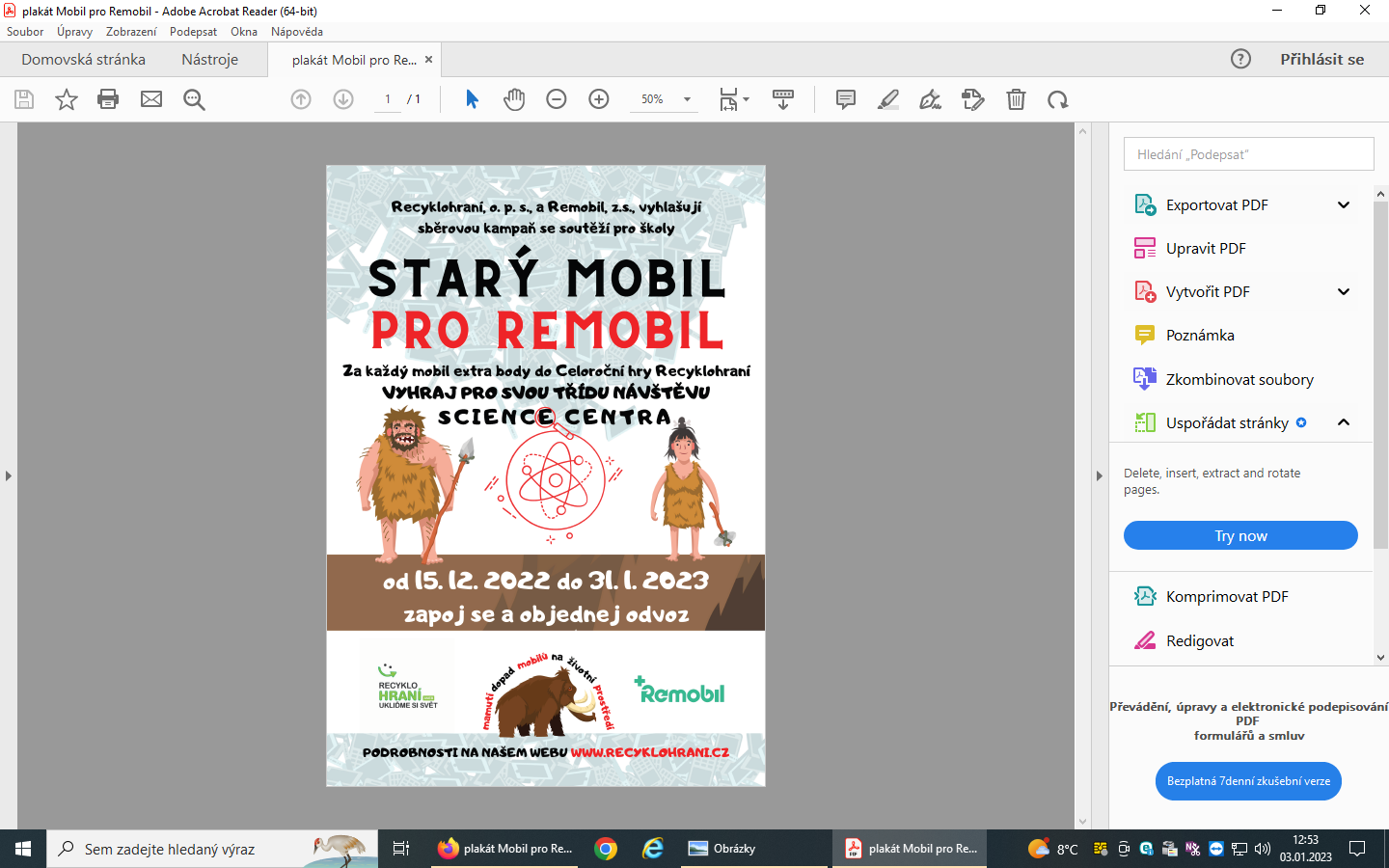 